GLAZBENA KREATIVNOST – Opustite se, dobro se smjestite i poslušajte: Antonio Vivaldi: Proljeće - otvori poveznicu: https://www.youtube.com/watch?v=lUZebCG9EqI    Nakon slušanja prisjeti se pjesmice koje smo pjevali prošli put na satu Visibaba mala https://www.youtube.com/watch?v=MQpyIrWWSSAUPOZNAVANJE ŠKOLE I RADNE OKOLINE-  Vrijeme u proljeće i prikladno odijevanjeIshod: S.G.- imenuje godišnja doba i karakteristike godišnjih doba, prepoznaje vremenske prilike, određuje ih u neposrednoj stvarnosti uz djelomičnu verbalnu podršku, prepoznaje odjevne predmete i odabire proljetne odjevne predmete  L.V.- imenuje godišnja doba i karakteristike godišnjih doba, prepoznaje vremenske prilike, određuje ih u neposrednoj stvarnosti, prepoznaje odjevne predmete i odabire proljetne odjevne predmeteI.M.- imenuje godišnja doba  uz verbalnu podršku, karakteristike godišnjih doba prepoznaje na slikovnom materijalu, prepoznaje vremenske prilike, određuje ih u neposrednoj stvarnosti uz djelomičnu verbalnu podršku, prepoznaje odjevne predmete i odabire proljetne odjevne predmete uz usmjeravanjePogledajte van i recite kakvo je danas vrijeme. Nacrtajte današnje vrijeme u bilježnicu. Uz pomoć roditelja odredite koji je danas datum pa i njega zapišite u bilježnicu.Vrijeme nam je sve toplije te se i odjeća koju nosimo promijenila. Na nastavnom listiću imenujte odjevne predmete i zaokružite one koji su primjereniji proljetnom vremenu.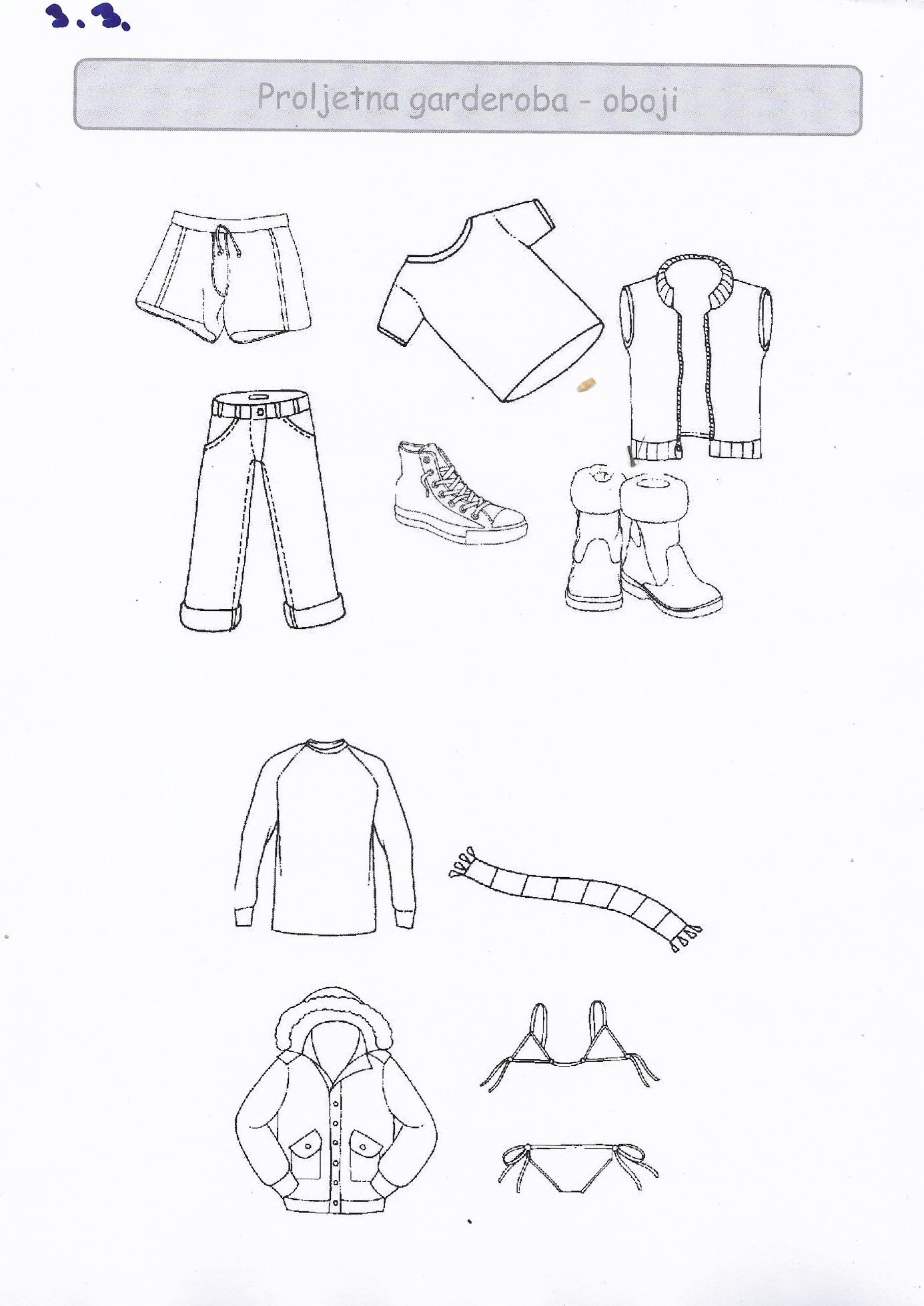 SKRB O SEBI -Briga za zdravlje ( Osobna higijena) Ishod: S.G.- samostalno obavlja jutarnju higijenu, uz minimalno usmjeravanje odabire odjeću za današnji dan            I.M.- samostalno obavlja jutarnju higijenu, sam odabire odjeću            L.V.- uz djelomičnu asistenciju obavlja jutarnju higijenu, predlaže odjevne predmete koje će odjenuti.Jučer smo slušali priču o osobnoj higijeni i ponovili što sve moramo raditi da bi bili čisti i uredni. Ponovimo to još jednom igrajući kviz : https://wordwall.net/hr/resource/10782440/jutarnja-higijenahttps://wordwall.net/hr/resource/585770/higijenaOperi zube, umij se, očešljaj kosu ako još nisu. Pripremi odjeću koju ćeš danas odjenuti.RADNI ODGOJ-  Urednost i čistoća u kući ( Brisanje prašine)Ishod: S.G.--aktivno sudjeluje u aktivnostima brisanja prašine sa predmeta u kući uz usmjeravanje i minimalno fizičko vođenjeI.M.- -aktivno sudjeluje u aktivnostima brisanja prašine sa predmeta uz usmjeravanje L.V:- -aktivno sudjeluje u aktivnostima brisanja prašine sa predmeta uz usmjeravanje i  djelomično fizičko vođenje rukeObrišite prašinu s predmeta i namještaja u svojoj sobi. Zamoli mamu da ti da krpu kojom ćeš obrisati prašinu. Sjeti se kako smo to radili u školi.LIKOVNA KREATIVNOST: Ritam boje i likovaIshod: -S.G. samostalno crta zadane likove( odjevni predmet), imenuje boje uz djelomičnu verbalnu podršku, samostalno trga papir na komadiće i lijepi ga u označeni prostor              I.M.- samostalno crta zadane likove( odjevne predmete), prema govornom modelu izgovara imena boja, samostalno trga papir na komadiće i oblikuje sliku            L.V.- uz djelomično fizičko vođenje ruke crta odjevne predmete, imenuje boje , uz usmjeravanja na trga papir na veće komadiće i samostalno ih lijepi u zadane okvireJučer ste iz radnog odgoja crtali, rezali škarama dijelove cvijeta i lijepili u jednu cjelinu. Danas iz likovnog radimo mozaik cvijeta od kolaž papira. Od pribora vam treba olovka, nekoliko različitih boja kolaž papira( maleni komadi koje ćete trgati ) i lijepilo.Kolaž papir natrgajte na manje komadiće i lijepite na nacrtani cvijet na način da svaka latica cvijeta bude drugačije boje.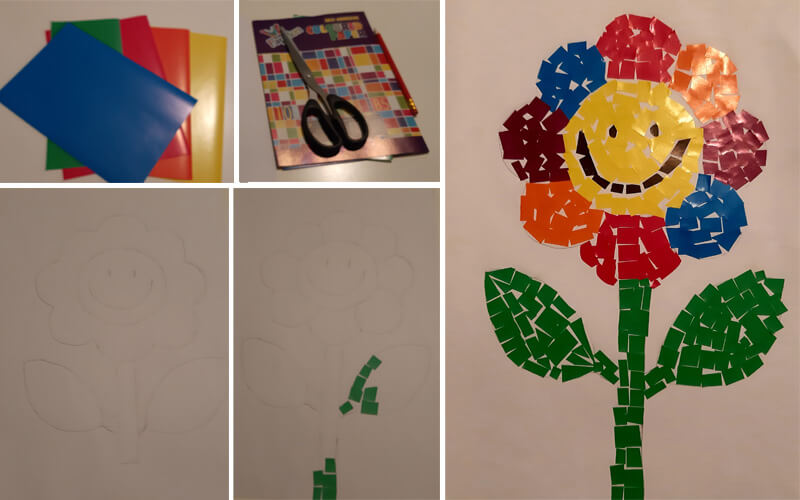 